Демонстрационный вариант итоговой контрольной работы по математике в 10 классе (углублённый уровень)1. Задание Решите уравнение  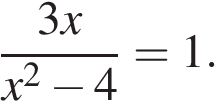 Если уравнение имеет более одного корня, в ответе запишите больший из корней.2. Задание В сборнике билетов по физике всего 25 билетов, в 13 из них встречается вопрос по теме "Оптика". Найдите вероятность того, что в случайно выбранном на экзамене билете школьнику не достанется вопроса по теме "Оптика".3. Задание Найдите площадь треугольника, две стороны которого равны 50 и 20, а угол между ними равен 30°.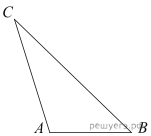 4. Задание Найдите значение выражения 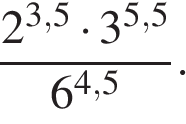 5. Задание Найдите объем многогранника, вершинами которого являются точки A, B, C, B1 прямоугольного параллелепипеда  у которого   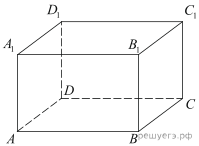 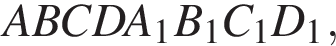 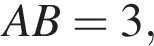 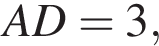 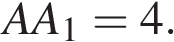 6. Задание На рисунке изображены график функции  и касательная к нему в точке с абсциссой  Найдите значение производной функции  в точке 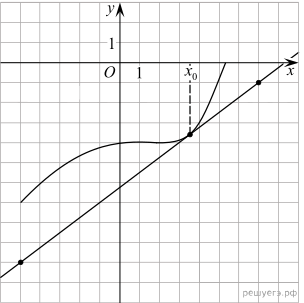 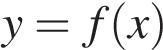 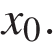 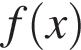 7. Задание Автомобиль разгоняется на прямолинейном участке шоссе с постоянным ускорением a = 5000 км/ч2. Скорость вычисляется по формуле  , где l  — пройденный автомобилем путь в км. Найдите, сколько километров проедет автомобиль к моменту, когда он разгонится до скорости 100 км/ч.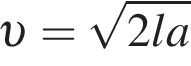 8. Задание Два человека отправляются из одного дома на прогулку до опушки леса, находящейся в 4,4 км от дома. Один идёт со скоростью 2,5 км/ч, а другой — со скоростью 3 км/ч. Дойдя до опушки, второй с той же скоростью возвращается обратно. На каком расстоянии от дома произойдёт их встреча? Ответ дайте в километрах.9. Задание 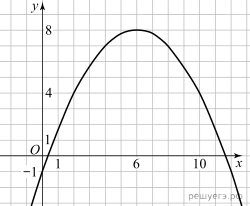 На рисунке изображён график функции вида  где числа a, b и c — целые. Найдите значение  .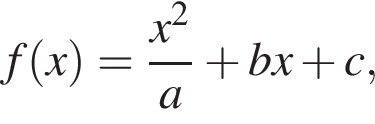 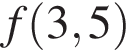 10. Задание Найдите наибольшее значение функции  на отрезке 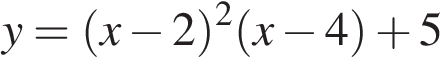 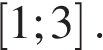 11. Задание а) Решите уравнение 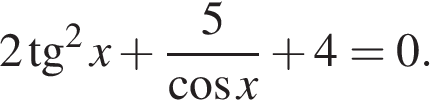 б) Найдите все корни этого уравнения, принадлежащие промежутку 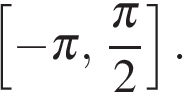 12. ЗаданиеДана правильная треугольная призма ABCA1B1C1, в которой сторона основания AB = 4, боковое ребро  Точка Q — точка пересечения диагоналей грани ABB1А1, точки M, N и K — середины ВС, СC1 и А1C1 cответственно.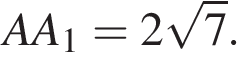 а) Докажите, что точки Q, M, N и K лежат в одной плоскости.б) Найдите площадь сечения QMN.13. Задание Решите неравенство: 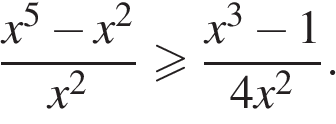 Критерии оценивания:Задания 1-10 – 1 балЗадания 11-13 – 2 баллаОтметка 5 – от 10 баллов                4 -  8-9баллов                3 – 5-7 баллов                2 – менее 5 баловОтветы демонстрационного варианта1. 4 2.  0,483 2504.  1,55. 66.  0,757.  18.  49.  6,437510.  511.  а)     б) 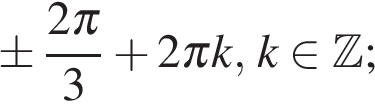 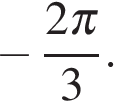 12.  б) 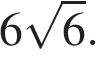 13.  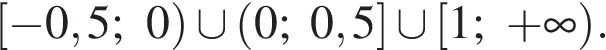 